Рекомендации к выполнению НОД на период 18.05.2020 – 22.05.2020  г. средняя группа № 10Тема недели: «Летние опасности»ПРИЛОЖЕНИЕЛепка «Пчела»Вариант 1(пластилин – жёлтый, чёрный, белый, тыквенные семечки)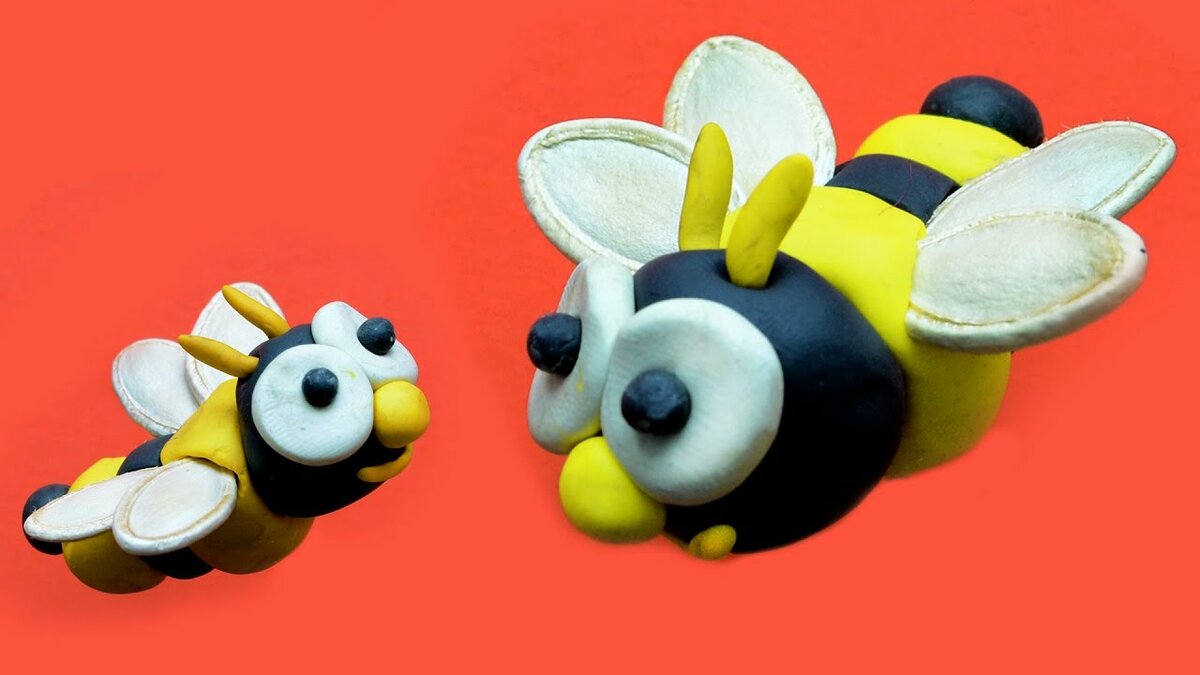 Вариант 2 (коробочка от киндер-игрушки, белый и чёрный пластилин)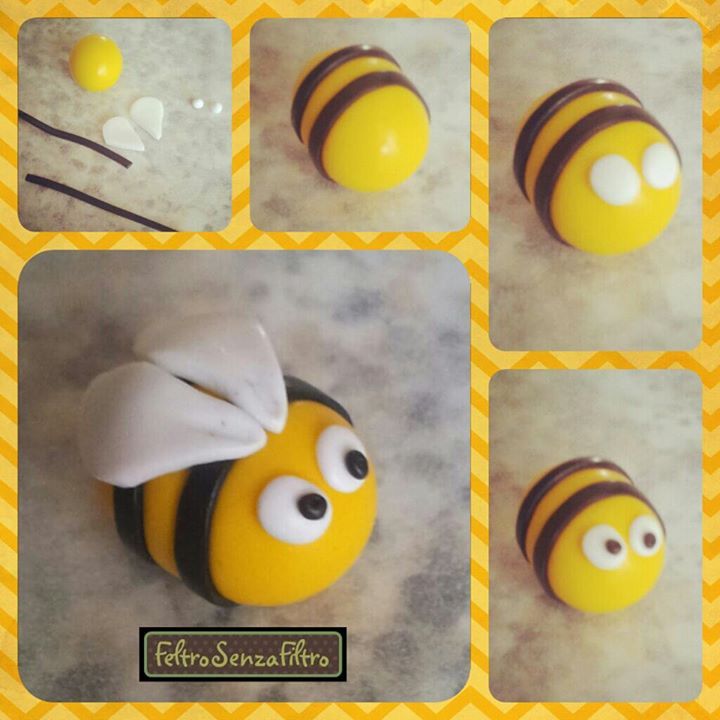 Аппликация-конструирование «Пчёлка» (рулон от туалетной бумаги, бумага жёлтая, чёрная, глазки можно изобразить по-своему, крылья можно сделать из целлофанового пакета)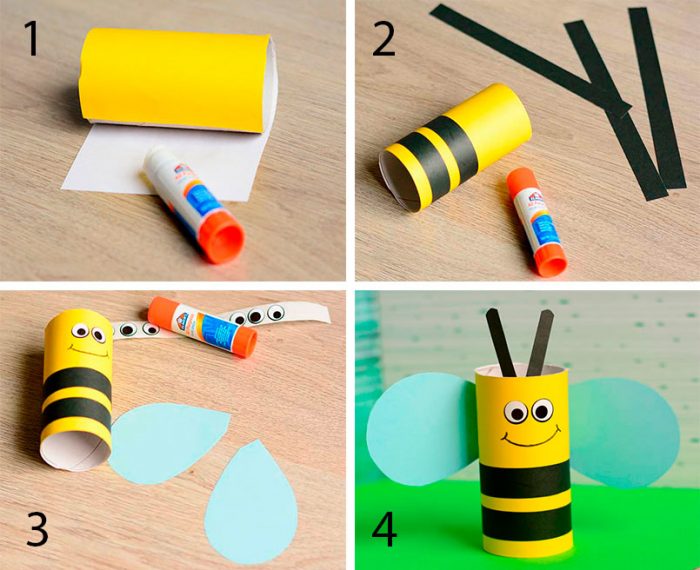 *Все приложения в виде прикреплённых альбомов вы найдёте на сайте детского сада на страничке нашей группы в разделе «Новости».*Альбом с домашними работами «Пчёлки» будет сформирован в разделе «Это интересно» в субботу 23 мая.С уважением,Гусева Ирина Александровна,воспитатель 10 группы МДОУ «Детский сад № 95»Ярославль, 2020День неделиОбразовательная деятельностьФорма обратной связи понедельник 18.05.2020НОД: Мир природы/Предметный мир «Как избежать неприятностей?» (рассматривание картинок, беседа, обсуждение):https://mdou95.edu.yar.ru/10_gruppa/letnie_opasnosti.html Фотоальбом «Пчёлки»https://mdou95.edu.yar.ru/ctranichka_gruppi/gruppa_10/et.htmlпонедельник 18.05.2020НОД: Физическая культура https://mdou95.edu.yar.ru/stranichka_instruktora_po_f_45.html Фотоальбом «Пчёлки»https://mdou95.edu.yar.ru/ctranichka_gruppi/gruppa_10/et.htmlвторник 19.05.2020НОД: Сенсорная культура и первые шаги в математикуМатематика в картинках - https://mdou95.edu.yar.ru/10_gruppa/matematika_v_kartinkah_leto.html Фотоальбом «Пчёлки»https://mdou95.edu.yar.ru/ctranichka_gruppi/gruppa_10/et.htmlвторник 19.05.2020НОД: МузыкаСтраничка музыкального руководителя VK - https://vk.com/club194300921Фотоальбом «Пчёлки»https://mdou95.edu.yar.ru/ctranichka_gruppi/gruppa_10/et.htmlсреда20.05.2020НОД: Физическая культура  https://mdou95.edu.yar.ru/stranichka_instruktora_po_f_45.htmlФотоальбом «Пчёлки»https://mdou95.edu.yar.ru/ctranichka_gruppi/gruppa_10/et.htmlсреда20.05.2020НОД: Лепка/Рисование «Пчела» (лепка)См. ПриложениеФотоальбом «Пчёлки»https://mdou95.edu.yar.ru/ctranichka_gruppi/gruppa_10/et.htmlчетверг21.05.2020НОД: МузыкаСтраничка музыкального руководителя VK - https://vk.com/club194300921Фотоальбом «Пчёлки»https://mdou95.edu.yar.ru/ctranichka_gruppi/gruppa_10/et.htmlчетверг21.05.2020НОД: Аппликация/Конструирование/ Ручной труд«Пчёлка» (аппликация-конструирование)См. ПриложениеФотоальбом «Пчёлки»https://mdou95.edu.yar.ru/ctranichka_gruppi/gruppa_10/et.htmlпятница22.05.2020НОД: Развитие речи/Художественная литератураУпражнение «Назови насекомых, у которых есть/нет крыльев».«Безопасное лето» - сборник стихов-загадок  - https://mdou95.edu.yar.ru/10_gruppa/bezopasnoe_leto_zagadki.html Фотоальбом «Пчёлки»https://mdou95.edu.yar.ru/ctranichka_gruppi/gruppa_10/et.htmlпятница22.05.2020НОД: Физическая культура  https://mdou95.edu.yar.ru/stranichka_instruktora_po_f_45.htmlФотоальбом «Пчёлки»https://mdou95.edu.yar.ru/ctranichka_gruppi/gruppa_10/et.html